МУНИЦИПАЛЬНОЕ ОБРАЗОВАНИЕ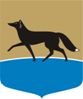 ГОРОДСКОЙ ОКРУГ ГОРОД СУРГУТДУМА ГОРОДА СУРГУТАРЕШЕНИЕПринято на заседании Думы 27 сентября 2018 года№ 324-VI ДГО внесении изменений в решение Думы города от 30.10.2014 
№ 601-V ДГ «О введении налога 
на имущество физических лиц 
на территории муниципального образования городской округ город Сургут»В соответствии со статьёй 12 главы 2, главой 32 Налогового кодекса Российской Федерации, Федеральным законом от 06.10.2003 № 131-ФЗ 
«Об общих принципах организации местного самоуправления в Российской Федерации», статьёй 31 Устава муниципального образования городской округ город Сургут Ханты-Мансийского автономного округа – Югры, разделом II Положения о бюджетном процессе в городском округе город Сургут, утверждённого решением Думы города от 28.03.2008  № 358-IV ДГ, 
Дума города РЕШИЛА:1. Внести в решение Думы города от 30.10.2014 № 601-V ДГ 
«О введении налога на имущество физических лиц на территории муниципального образования городской округ город Сургут»
(в редакции от 10.07.2018 № 302-VI ДГ) следующие изменения:1) подпункт «а» пункта 1 части 2 статьи 2 приложения к решению изложить в следующей редакции:«а) жилых домов, частей жилых домов, квартир, частей квартир, комнат»;2) подпункт «г» пункта 1 части 2 статьи 2 приложения к решению изложить в следующей редакции:«г) гаражей и машино-мест, в том числе расположенных в объектах налогообложения, указанных в пункте 2 настоящей части»;3) дополнить часть 1 статьи 3 приложения к решению абзацем вторым следующего содержания:«Установление налоговых льгот направлено на формирование благоприятных условий жизнедеятельности отдельных категорий граждан, нуждающихся в социальной защите, и обеспечение достижения национальных целей развития Российской Федерации»;4) пункт 6 части 1 статьи 3 приложения к решению признать утратившим силу;5) часть 2 статьи 3 приложения к решению изложить в следующей редакции:«2. Налоговая льгота предоставляется в размере подлежащей уплате налогоплательщиком суммы налога в отношении объекта налогообложения, находящегося в собственности налогоплательщика и не используемого налогоплательщиком в предпринимательской деятельности.При определении подлежащей уплате налогоплательщиком суммы налога налоговая льгота предоставляется в отношении одного объекта налогообложения каждого вида по выбору налогоплательщика вне зависимости от количества оснований для применения налоговых льгот.Налоговая льгота предоставляется в отношении следующих видов объектов налогообложения:квартира, часть квартиры или комната;жилой дом или часть жилого дома»;6) абзац четвёртый части 5 статьи 3 приложения к решению изложить 
в следующей редакции:«При непредставлении лицом, подавшим заявление в соответствии 
с частью 4 настоящей статьи, уведомления о выбранном объекте налогообложения налоговая льгота предоставляется в отношении одного объекта налогообложения, относящегося к квартире, части квартиры 
или комнате; к жилому дому или части жилого дома, с максимальной исчисленной суммой налога».2. Настоящее решение вступает в силу по истечении одного месяца 
со дня его официального опубликования, за исключением пункта 4 части 1 настоящего решения, вступающего в силу с 01.01.2019.3. Действие положений пунктов 1, 2, 5, 6 части 1 настоящего решения распространяется на правоотношения, связанные с исчислением налога 
на имущество физических лиц с 01.01.2017.Председатель Думы города_______________ Н.А. Красноярова«28» сентября 2018 г.Глава города______________ В.Н. Шувалов«02» октября 2018 г.